成都大学文学与新闻传播学院实验教学材料袋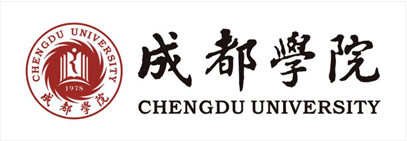 文学与新闻传播学院实验教学材料（封面，装订时删除本行）课程名称                            专    业                            班    级                            指导教师                            201  年  月  日目录1.实验教学大纲2.实验教材/指导书3.实验教学计划安排4.实验教学日历5.实验教学登记表6.实验报告评分标准7.学生实验报告8.学生实验课成绩单基本信息课程名称专业班级基本信息指导教师开课学期过程性材料过程性材料过程性材料过程性材料过程性材料过程性材料过程性材料过程性材料编号项目项目标记编号项目项目标记1实验教学大纲实验教学大纲5实验教学登记表实验教学登记表2实验教材/指导书实验教材/指导书6实验报告评分标准实验报告评分标准3实验教学计划安排实验教学计划安排7学生实验报告学生实验报告4实验教学日历实验教学日历8学生实验课成绩单学生实验课成绩单